Programa de Educação para a Saúde (PES)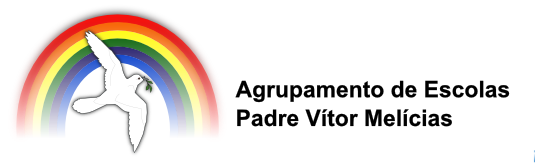 GABINETE DE ATENDIMENTO AO ALUNO, SAÚDE E SEXUALIDADE (GAASS)HORÁRIO2ªF3ªF4ªF5ªF6ªF10H15NUTRICIONISTA11H00NUTRICIONISTA11H55Profª Elizabete JerónimoNUTRICIONISTA12H40Profª Lina GonçalvesPSICÓLOGADrª ConceiçãoEd. Manuela FilhóPSICÓLOGADrª Conceição13H40Profª Fernanda Silva14H2515H25ENFERMEIRA16H10ENFERMEIRA17H00ENFERMEIRA